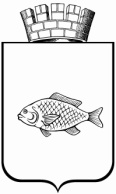                         АДМИНИСТРАЦИЯ ГОРОДА ИШИМАПОСТАНОВЛЕНИЕ 28 января 2018 г.                                                                                         № 50	В соответствии с частью 1 статьи 8.2 Федерального закона от 26.12.2008  № 294-ФЗ «О защите прав юридических лиц и индивидуальных предпринимателей при осуществлении государственного контроля (надзора) и муниципального контроля», руководствуясь постановлением Правительства РФ от 10.02.2017  № 166 «Об утверждении Правил составления и направления предостережения о недопустимости нарушения обязательных требований, подачи юридическим лицом, индивидуальным предпринимателем возражений на такое предостережение и их рассмотрения, уведомления об исполнении такого предостережения», Устава города Ишима:Утвердить Программу профилактики нарушений обязательных требований, оценка соблюдения которых является предметом муниципального контроля за обеспечением сохранности автомобильных дорог местного значения на 2019 год согласно приложению.Департаменту городского хозяйства администрации города Ишима обеспечить в пределах своей компетенции выполнение Программы профилактики нарушений обязательных требований, оценка соблюдения которых является предметом муниципального контроля за обеспечением сохранности автомобильных дорог местного значения на 2019 год.Опубликовать настоящее постановление в газете «Ишимская правда», сетевом издании «Официальные документы города Ишима» (http://ishimdoc.ru) и разместить на официальном сайте муниципального образования городской округ город Ишим. Контроль за исполнением настоящего постановления возложить на заместителя Главы города по городскому хозяйству.ПРОГРАММАпрофилактики нарушений обязательных требований, оценка соблюдения которых является предметом муниципального контроля за обеспечением сохранности автомобильных дорог местного значения на 2019 годРаздел I. Общие положения Программа профилактики нарушений обязательных требований, оценка соблюдения которых является предметом муниципального контроля за обеспечением сохранности автомобильных дорог местного значения на 2019 год (далее – Программа) разработана в соответствии с частью 1 статьи 8.2 Федерального закона от 26 декабря 2008 года № 294-ФЗ «О защите прав юридических лиц и индивидуальных предпринимателей при осуществлении государственного контроля (надзора) и муниципального контроля».Программа устанавливает порядок проведения профилактических мероприятий, направленных на предупреждение нарушений обязательных требований, соблюдение которых оценивается при осуществлении муниципального контроля за обеспечением сохранности автомобильных дорог местного значения.В Программе используются следующие основные понятия:подконтрольные субъекты – юридические лица и индивидуальные предприниматели;профилактическое мероприятие – мероприятие, проводимое департаментом городского хозяйства администрации города Ишима в целях предупреждения возможного нарушения подконтрольными субъектами обязательных требований.Срок реализации Программы: 2019 год.Раздел II. Цели, задачи и принципы проведения профилактических  мероприятий Цель  Программы:Предостережение о недопустимости нарушений обязательных требований, установленных законодательством в области контроля за обеспечением сохранности автомобильных дорог местного значения. Задачи Программы:- укрепление системы профилактики нарушений обязательных требований путем информационной профилактической деятельности;- выявление причин, факторов и условий, способствующих нарушениям требований законодательства в сфере обеспечения сохранности автомобильных дорог местного значения и причинению вреда окружающей среде, объектам культурного наследия;- оказание помощи хозяйствующим субъектам по  исполнению  требований нормативно-правовых актов в сфере муниципального контроля за обеспечением сохранности автомобильных дорог местного значения;-доведение рекомендаций до хозяйствующих субъектов по результатам проведения муниципального контроля.Принципами проведения профилактических мероприятий являются:- принцип понятности: представление информации об обязательных требованиях в простой, понятной, исчерпывающей форме: описание, пояснение, приведение примеров самих обязательных требований, указание нормативных правовых актов их содержащих и административных последствий за нарушение обязательных требований;- принцип информационной открытости: доступность подконтрольных субъектов сведений об организации и осуществлении профилактических мероприятий, в том числе за счет использования информационно-коммуникационных технологий;- принцип вовлеченности: обеспечение включения  подконтрольных субъектов посредством различных каналов и инструментов обратной связи в процесс взаимодействия по поводу предмета профилактических мероприятий, их качества и результативности;- принцип полноты охвата: максимально полный охват профилактическими мероприятиями  подконтрольных субъектов;- принцип обязательности: обязательность проведения профилактических мероприятий  по муниципальному контролю за обеспечением сохранности автомобильных дорог местного значения;- принцип актуальности: проведение  анализа и обновление программы профилактических мероприятий; - принцип периодичности: обеспечение регулярности проведения профилактических мероприятий.Раздел III. Текущее состояние и ожидаемая результативность профилактических мероприятийМуниципальный контроль за обеспечением сохранности автомобильных дорог местного значения в отношении юридических лиц и индивидуальных предпринимателей не проводился в целях исполнения Федерального закона от 13.07.2015 № 246-ФЗ «О внесении изменений в Федеральный закон «О защите прав юридических лиц и индивидуальных предпринимателей при осуществлении государственного контроля (надзора) и муниципального контроля».В рамках программы профилактики нарушений для юридических лиц, индивидуальных предпринимателей законодательная  информация по муниципальному контролю за обеспечением сохранности автомобильных дорог местного значения размещена на сайте муниципального образования городской округ город Ишим.Нарушений обязательных требований, представляющие непосредственную угрозу и явившиеся причиной причинения вреда жизни и здоровью граждан, вреда животным, растениям, окружающей среде, объектам культурного наследия (памятникам истории и культуры) народов Российской Федерации, имуществу физических и юридических лиц, безопасности государства, а также угрозу чрезвычайных ситуаций природного и техногенного характера в деятельности юридических лиц и индивидуальных предпринимателей при проведении профилактических мероприятий не выявлено.Жалоб в адрес администрации города Ишима за  2018 год не поступало.Работа по профилактике нарушений общих требований будет продолжена и в 2019 году.Ввиду отсутствия сведений о готовящихся нарушениях или о признаках нарушений обязательных требований, полученных в ходе реализации мероприятий по контролю, осуществляемых без взаимодействия с юридическими лицами, индивидуальными предпринимателями, предостережения о недопустимости нарушений обязательных требований муниципальным контролем за обеспечением сохранности автомобильных дорог местного значения  не выдавались.В 2018 году в целях профилактики нарушений обязательных требований проведены следующие профилактические мероприятия:- на официальном сайте администрации города Ишима размещен административный регламент по проведению проверок юридических лиц, индивидуальных предпринимателей и физических лиц при осуществлении муниципального контроля за обеспечением сохранности автомобильных дорог местного значения. Утверждено постановлением администрации города Ишима от 22 мая 2017 года  № 437 (в ред. постановления от 23.04.2018, № 320).- Руководство по соблюдению юридическими лицами, индивидуальными предпринимателями и гражданами обязательных требований в рамках осуществления муниципального контроля за сохранностью автомобильных дорог.- консультирование подконтрольных субъектов по вопросам соблюдения обязательных требований в области сохранности автомобильных дорог.В 2019 году специалистами муниципального контроля за обеспечением сохранности автомобильных дорог местного значения города Ишима запланированы две плановые проверки юридических лиц и индивидуальных предпринимателей. В 2019 году ожидается повышение уровня информированности подконтрольных субъектов по вопросам необходимости исполнения обязательных требований и наступления административных последствий при их несоблюдении.В рамках программы профилактики нарушений для юридических лиц, индивидуальных предпринимателей законодательная  информация по муниципальному контролю за обеспечением сохранности автомобильных дорог местного значения размещается на сайте муниципального образования городской округ город Ишим: Раздел IV. Механизм оценки эффективности и результативности профилактических мероприятийОсновным механизмом оценки эффективности и результативности профилактических мероприятий является оценка удовлетворенности юридических лиц и индивидуальных предпринимателей качеством мероприятий, которая осуществляется методом опроса. Ключевыми направлениями опроса являются:- информированность об обязательных требованиях,  о порядке проведения мероприятий по контролю, правах юридических лиц и индивидуальных предпринимателей в ходе мероприятий по контролю;- вовлечение юридических лиц и индивидуальных предпринимателей  в регулярное взаимодействие с уполномоченными лицами, осуществляющих муниципальный контроль за обеспечением сохранности автомобильных дорог местного значения в границах городского округа город Ишим, в том числе в рамках проводимых профилактических мероприятий.Раздел V. Сроки реализации Программы	Срок реализации Программы установлен на  2019 год.Раздел VI. Составление и направление предостережения о недопустимости нарушения обязательных требований	Составление и направление предостережения, порядок подачи юридическим лицом, индивидуальным предпринимателем возражений на  предостережение и их рассмотрения органом муниципального контроля, порядок уведомления юридическим лицом, индивидуальным предпринимателем органа муниципального контроля об исполнении предостережения осуществляется в соответствии с  Постановлением Правительства РФ от 10.02.2017 № 166 «Об утверждении Правил составления и направления предостережения о недопустимости нарушения обязательных требований, подачи юридическим лицом, индивидуальным предпринимателем возражений на такое предостережение и их рассмотрения, уведомления об исполнении такого предостережения».Раздел VII. План-график профилактических мероприятий на 2019 годОб утверждении Программы профилактики нарушений обязательных требований, оценка соблюдения которых является предметом муниципального контроля за обеспечением сохранности автомобильных дорог местного значения на 2019 годГлава города                                                Ф.Б. Шишкин№
п/пНаименованиемероприятия по профилактике нарушений обязательных требованийСрок исполненияОтветственный1Размещение на официальном сайте муниципального образования город Ишим актуализированного перечня нормативных правовых актов или их отдельных частей, содержащих обязательные требования, оценка соблюдения которых является предметом муниципального контроля за обеспечением сохранности автомобильных дорог местного значения.в течение года(по мере необходимости)Департамент городского  хозяйства администрации города Ишима2Осуществление информирования юридических лиц, индивидуальных предпринимателей по вопросам соблюдения обязательных требований в области сохранности автомобильных дорог, в том числе посредством разработки и опубликования руководств по соблюдению обязательных требований на официальном сайте администрации муниципального образования город Ишимв течение года(по мере необходимости)Департамент городского  хозяйства администрации города Ишима3Обобщение практики осуществления муниципального контроля за обеспечением сохранности автомобильных дорог местного значения и размещение на официальном сайте муниципального образования город Ишим соответствующих обобщений, в том числе с указанием наиболее часто встречающихся случаев нарушений обязательных требований с рекомендациями в отношении мер, которые должны приниматься юридическими лицами, индивидуальными предпринимателями в целях недопущения таких нарушенийДекабрь 2019 годаДепартамент городского  хозяйства администрации города Ишима4Выдача предостереженийо недопустимости нарушения обязательных требований в соответствии с частями 5 - 7 статьи 8.2 Федерального закона от 26 декабря 2008 года N 294-ФЗ "О защите прав юридических лиц и индивидуальных предпринимателей при осуществлении государственного контроля (надзора) и муниципального контроля", если иной порядок не установлен федеральным закономв течение года(по мере необходимости)Департамент городского  хозяйства администрации города Ишима5Разработка и утверждение программы профилактики нарушений обязательных требований при осуществлении муниципального контроля за обеспечением сохранности автомобильных дорог местного значения  на 2020 годДекабрь 2019 годаДепартамент городского  хозяйства администрации города Ишима